 European Teen Magazin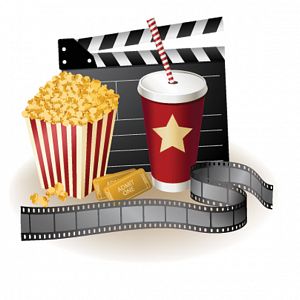 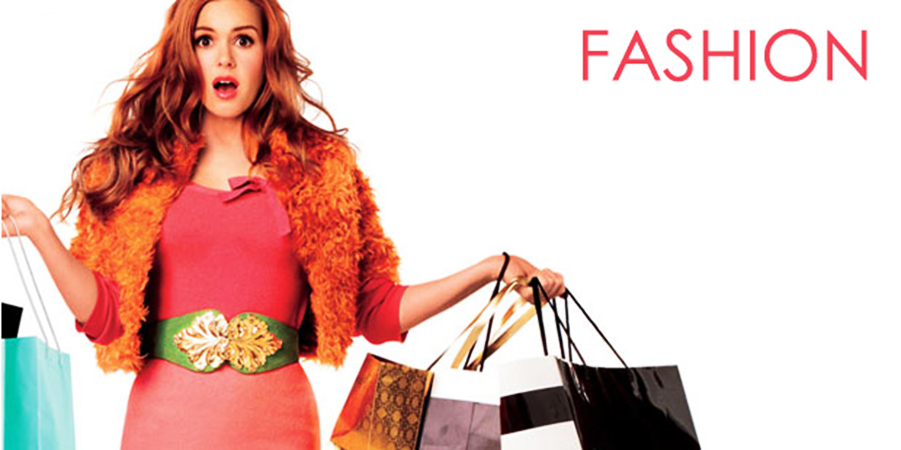 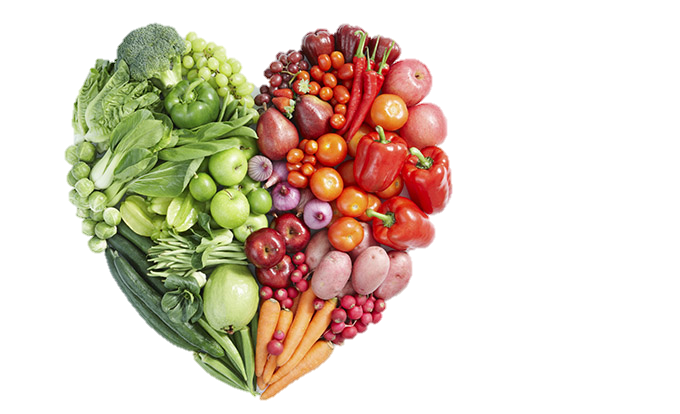 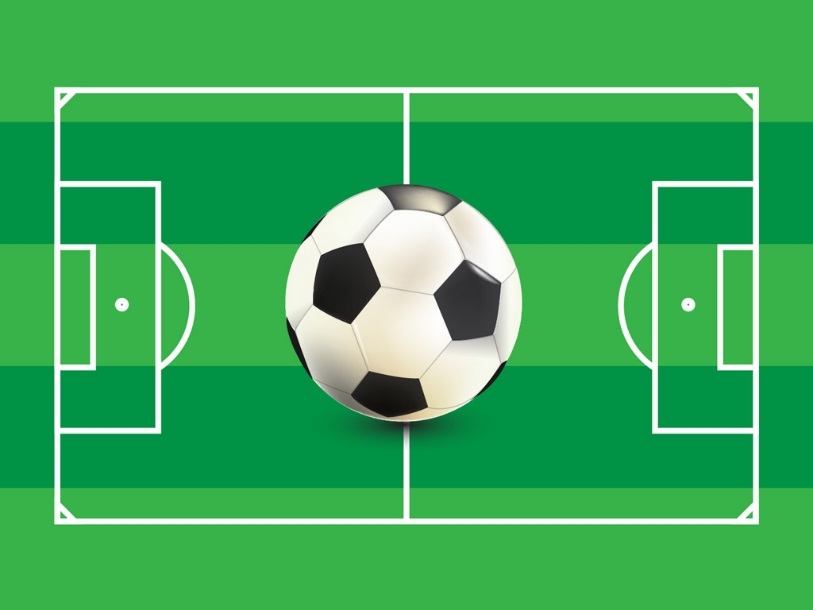 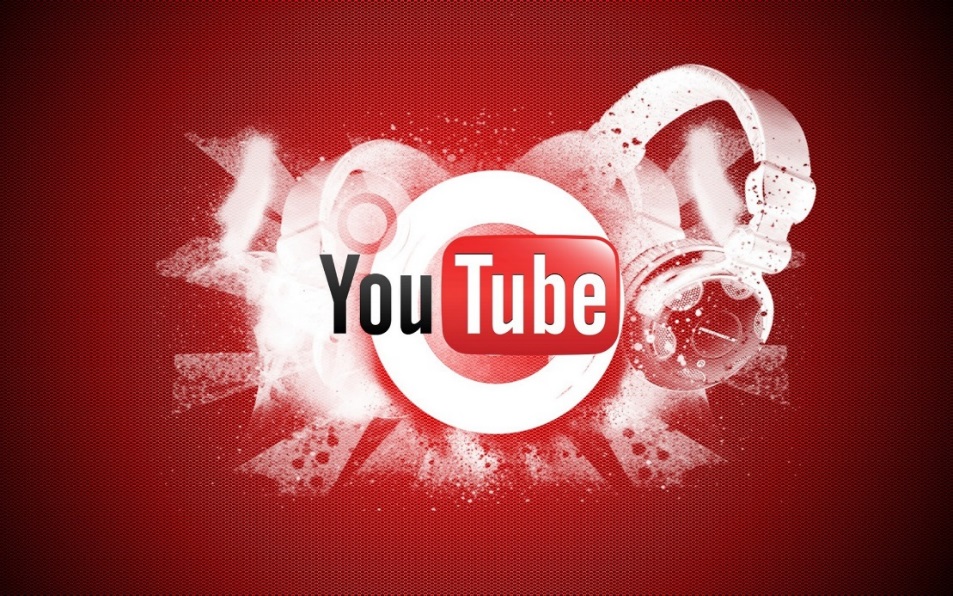 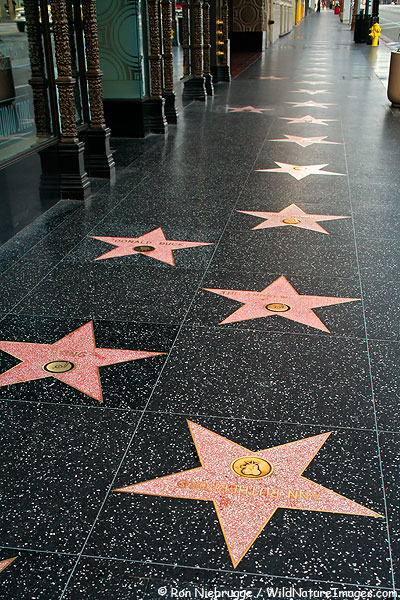 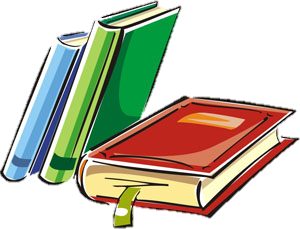 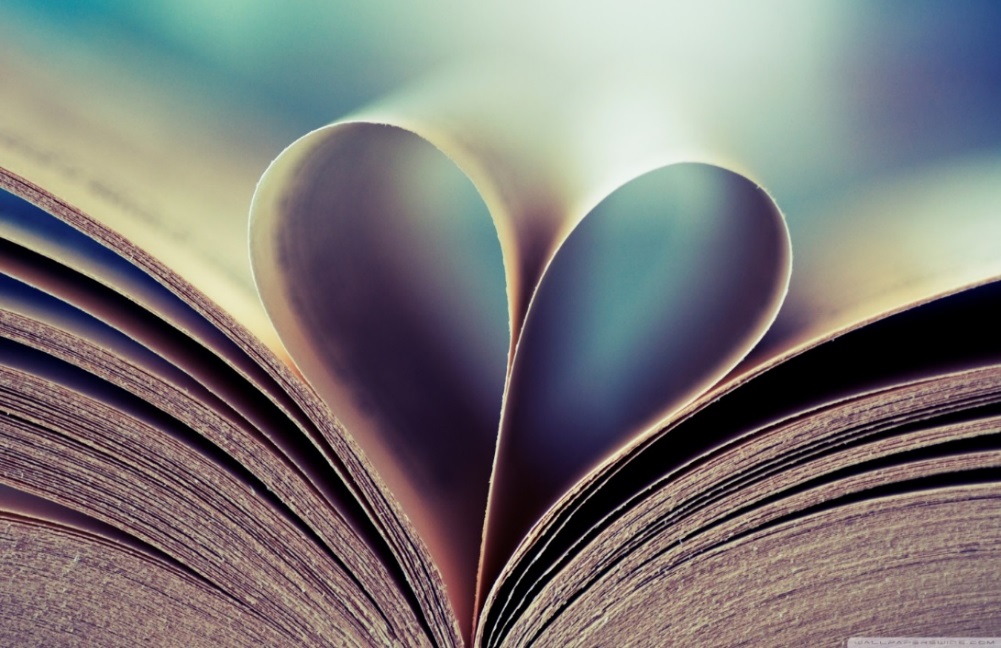 